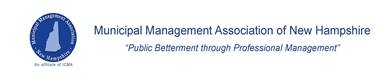 MMANH Executive Board MeetingFriday, August 18, 2023 – 11:30amPrimex Headquarters, Bow Place, 46 Donavan Street, Concord, NHExecutive Board 				Todd Selig, President					 Naomi Bolton, First Vice PresidentJoe Devine, Second Vice PresidentMatt Scruton, TreasurerKen Robichaud, SecretaryRick Sawyer, Member at LargeScott Dunn, Past PresidentStaffWalter Johnson, Executive DirectorAgenda Approval of Minutes-May 19, 2023Treasurer’s ReportApproval of Membership:  Debbie Deaton – New IpswichKatheryn Lynch – HinsdaleDiane Kendall – HennikerExecutive Director’s ReportReports and UpdatesFellows ProgramJune Conference ReportUpcoming Meeting Schedule and ProgramsGail Dixon-McMahon – UNH Career and Professional Success Office PartnershipHealth Trust Sponsorship Agreement 2024MMANH Executive Board Professional Insurance RenewalOther BusinessNHMA Conference Co-sponsorship By-laws Review – Rick SwayerMMANH Conference ScholarshipsICMA Conference ScholarshipsNext MeetingAdjournment